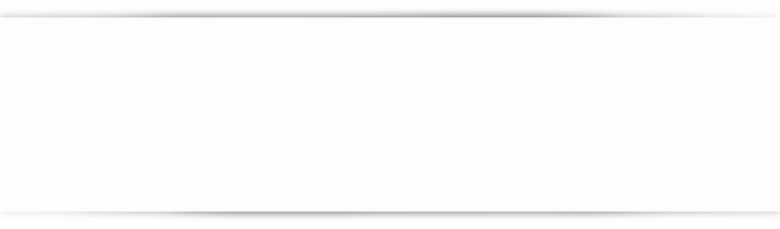  Atelier prévention 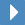 Pas à pas vers de belles dentsL’hygiène bucco-dentaire de 0 à 15 ansLa mise en place des vingt dents de lait se fait progressivement dès 4 mois et jusqu’à 3 ans environ. Des désagréments peuvent survenir mais quelques gestes simples existent pour les limiter.Vers 3 ans, toutes les dents de lait sont en place…et bien qu’elles aient une durée de vie limitée, elles n’en sont pas moins importantes pour le bon développement de l’enfant. Il est donc essentiel d’installer au plus tôt une routine bucco-dentaire. Puis vers 5/6 ans, arrivent les dents définitives.Il est essentiel d’avoir une bonne hygiène bucco-dentaire à chaque âge, d’où l’importance de se renseigner tôt et d’être surveiller régulièrement.Echanger avec des professionnelsAnimé par un chirurgien-dentiste, ce programme se compose de 3 séances collectives. L’objectif est de vous apporter des conseils mais également de vous permettre d’échanger sur vos expériences, dans le respect de chacun(e).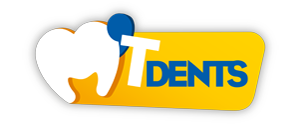 INFORMATIONS PRATIQUESPour aller plus loinUn Conseiller Services Assurance Maladie de la Camieg animera 2 temps forts autour du programme de l’Assurance Maladie M’T’Dents, et sur la prise en charge en orthodontie.Infos pratiques Ce programme de prévention est gratuit, ouvert à toutes et tous.Vos enfants sont les bienvenus aux ateliers, alors n’hésitez pas à vous connecter en famille.Ce programme est réalisé intégralement à distance en visioconférence. Après la validation de votre inscription, vous recevrez un lien de connexion pour les séances.InscriptionLes inscriptions sont réalisées par l’antenne Bourgogne-Franche-Comté :Par téléphone :03 45 16 12 15 (service prévention)Par Mail : camieg-prevention-bfc@camieg.org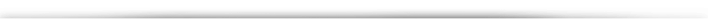 Les antennes Camieg Bourgogne-Franche Comté et Provence-Alpes-Côte d’Azur Corse sont heureuses de vous proposer ce projet.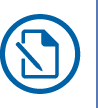 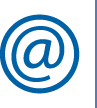 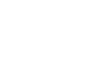 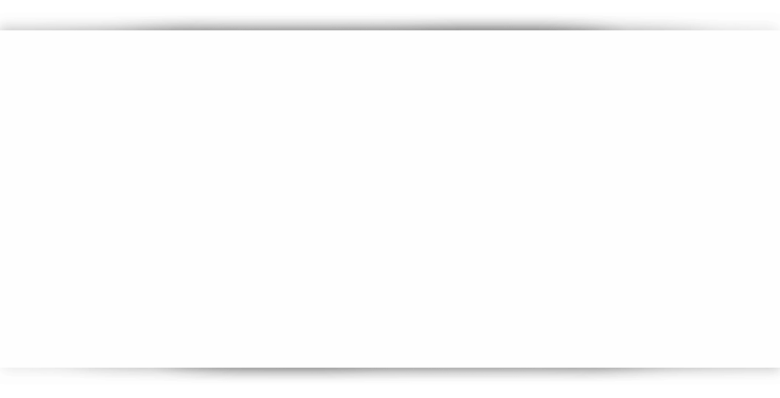 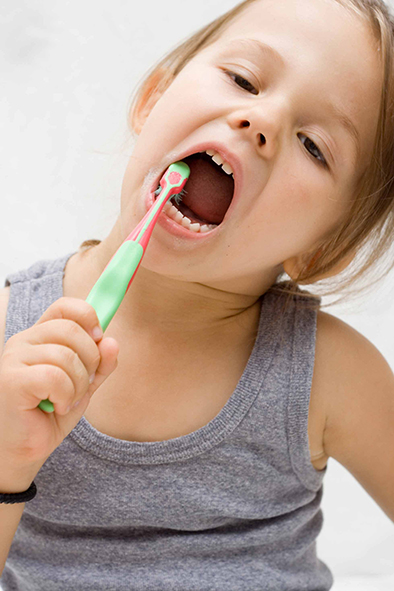 Atelier prévention : Accompagnement à l’hygiène bucco-dentaire des 0 – 15 ansPas à pas vers de belles dentsPas à pas vers de belles dentsHygiène bucco-dentaire des 0 – 15 ans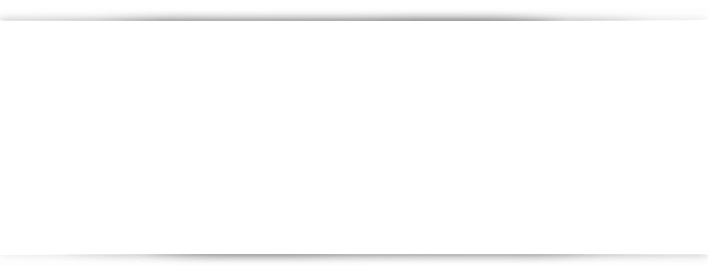 Séance 1 L’hygiène bucco-dentaire de 0 à 6 ans : de bonnes dents dès le 1er âge ! Mardi 15 novembre 2022De 18h00 à 19h30Animée par le docteur GHARIB de l’U.F.S.B.DÇa y est, bébé est là et les premières douleurs dentaires arrivent : comment se passe l’apparition des dents de lait ? Comment soulager les douleurs dentaires ? 1er dentifrice et 1ère brosse à dents : comment faire le bon choix ? A partir de quel âge commencer le brossage ? Pouce ou sucette : quel dilemme ! C’est quoi le syndrome du biberon ? Cette 1ère séance vous éclairera sur l’importance des soins dès le plus jeune âge.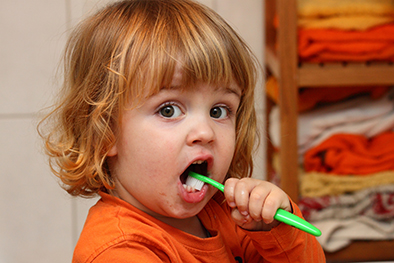  U.F.S.B.D : Union Française pour la Santé Bucco-Dentaire    Pas à pas vers de belles dents                Hygiène bucco-dentaire des 0 – 15 ans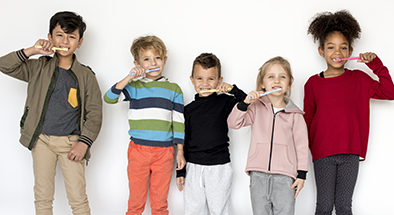 Séance 2 L’hygiène bucco-dentaire de 0 à 15 ans : à chacun sa brosse à dentsMardi 22 novembre 2022De 18h00 à 19h30Animée par le docteur GHARIB de l’U.F.S.B.DL’hygiène bucco-dentaire… un jeu d’enfants ? Les dents définitives : comment en prendre soin dès le plus jeune âge ? Comment se brosser les dents ? Quels sont les comportements favorables ? Le risque carieux et les pathologies dentaires : de quoi parle-t-on ? Une prévention est-elle possible ? Présentation du dispositif M’T’Dents : tout savoir sur le programme de l’Assurance Maladie grâce à la Camieg.    Pas à pas vers de belles dentsHygiène bucco-dentaire des 0 – 15 ansSéance 3 L’hygiène bucco-dentaire des 6 – 15 ans : pour de belles dents durablementMardi 29 novembre 2022De 18h00 à 19h30Animée par le docteur GHARIB de l’U.F.S.B.DDans la bouche des grands…tout savoir sur le bon choix des brosses à dents (électrique ou manuelle) et des dentifrices. Comment réagir quand le brossage de dents passe à la trappe ? Testez vos connaissances sur le brossage des dents.Orthodontie : de quoi parle-t-on ? quand consulter ? Les types d’appareillages ? L’hygiène bucco-dentaire durant cette période.Tout savoir sur la prise en charge en orthodontie grâce à la Camieg.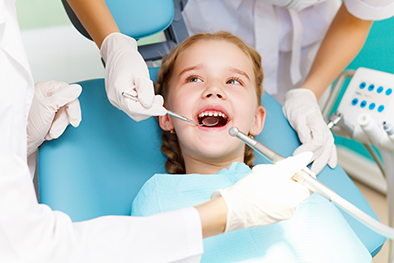 